BUSY LIVING CLEANINGPAYMENT AGREEMENTPayment Is Due At The Time Of ServicesI understand that Busy Living Cleaning accepts checks, Visa, Master Card and Discover.  I understand the NSF (non-sufficient funds) checks will be resolved by charging me for the past due amount, any NSF/Bank Fees, a $35 administration processing fee, and any collection fee’s if the account is turned over to a collection agency.I understand that in the event I cancel my scheduled service without giving a 24 hour notice; I will be charged a $35 service charge.I understand that Busy Living Cleaning reserves the right to charge the full rate of the service for cancelations made the same day of the service.I understand that payment is due at the time of service.I understand that “special requests” are to be made 48 hours in advance and that there will be additional charges if those requests are not included in the cleaning package agreement.I understand that Busy Living Cleaning reserves the right to adjust fees at any time and will give me advanced notice of adjustments.                                                   _________________________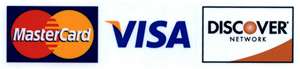         Only sign if paying by credit card                         Pay by (  )Credit CardPaying by Credit Card I, _________________________ authorize Busy Living Cleaning to charge the credit card below on the day of services for services rendered.Name as it appears on:Credit Card:___________________________________________________________________Visa- Mastercard- Discover CC#:___________________________________________________Expiration Date:_______________ Billing Address:_________________________________________________________________I _____________________________________________ have read and agree to the terms listed above.                     (PRINT NAME)X_______________________________________________________                 __________________                    (CLIENT SIGNATURE)                                                                         (DATE)